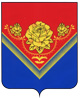 АДМИНИСТРАЦИЯГОРОДСКОГО ОКРУГА ПАВЛОВСКИЙ ПОСАД МОСКОВСКОЙ ОБЛАСТИПОСТАНОВЛЕНИЕг. Павловский ПосадОб утверждении Административного регламента предоставления муниципальной услуги «Организация отдыха детей в каникулярное время»В соответствии с федеральным законом от 06.10.2003 года №131-ФЗ «Об общих принципах организации местного самоуправления в Российской Федерации», Федеральным законом от 27.07.2010 года №210-ФЗ «Об организации предоставления государственных и муниципальных услуг», Федеральным законом от 29.12.2012 года № 273-ФЗ «Об образовании в Российской Федерации», Постановлением Администрации Павлово-Посадского муниципального района Московской области от 28.05.2015 года №679 «О разработке и утверждении административных регламентов предоставления муниципальных услуг (исполнения муниципальных функций)»,ПОСТАНОВЛЯЮ:           	1.Утвердить Административный регламент предоставления муниципальной услуги «Организация отдыха детей в каникулярное время».	2.Опубликовать настоящее постановление в газете «Павлово-Посадские известия» и разместить на официальном сайте Администрации городского округа Павловский Посад Московской области.3.Контроль за исполнением настоящего постановления возложить на заместителя Главы  Администрации  городского округа Павловский Посад Московской области  С.Ю. Аргунову.Глава городского округаПавловский Посад                                                                                             О.Б. Соковиков    Салтыкова О. М.2-20-6417.01.2018№28